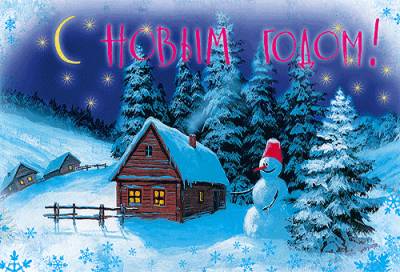 Пожалуй, самый любимый праздник в семье – это Новый год! Нарядная ёлка, долгожданные подарки, Дед Мороз и Снегурочка, праздничное веселье – все это делает праздник ярким и незабываемым! Мы предлагаем вам принять участие в конкурсе, посвящённом этим чудесным зимним праздникам, в котором все желающие смогут проявить свои таланты!ПОЛОЖЕНИЕО ПРОВЕДЕНИИ МУНИЦИПАЛЬНОГО КОНКУРСА«ЗИМНЯЯ СКАЗКА»1. Общие положения1.1. Учредителем муниципального конкурса «Зимняя сказка» (далее Конкурс) является МУ ДО «Центр творчества имени Г.А.Карчевского».1.2. Настоящее Положение определяет порядок и условия проведения Конкурса.2. Цель и задачи Конкурса2.1. Цель Конкурса: пропаганда, поддержка и развитие художественного творчества детей.      2.2. Задачи Конкурса:– позитивная реализация творческого потенциала детей– выявление талантливых детей и подростков, содействие росту их исполнительского мастерства.3. Условия Конкурса3.1. Конкурс посвящается празднованию Нового Года и Рождества.3.2. Тема конкурса: «Зимняя сказка». 3.3. На конкурс принимаются работы, отвечающие теме конкурса, по трём номинациям: – декоративно-прикладное творчество– живопись и графика– литературное творчество.3.4.1. В номинации «Декоративно-прикладное творчество» на конкурс принимаются работы, выполненные в технике: рельефное панно, объёмные и плоские композиции, бисер, вышивка, вязание, макраме, мягкая игрушка, бумагопластика, поделки из природного материала, любая другая техника.3.4.2. Каждая работа должна быть снабжена этикеткой из плотной бумаги или картона, где указывается выполненное на компьютере название работы, а также имя и фамилия автора, возраст и контактный телефон.3.5.1. В номинации «Живопись и графика» на конкурс принимаются работы,  выполненные в технике: карандаш, масло, акварель, гуашь, цветные карандаши, мелки, фломастер, пастель, гравюра, коллаж, аппликация, компьютерная графика на листах формата А-3 или А-4, на паспарту. В правом нижнем углу работы на паспарту помещается, выполненное на компьютере название работы, а также имя и фамилия автора, на обратной стороне работы необходимо указать возраст автора и контактный телефон. 3.6.1. В номинации «Литературное творчество» на конкурс принимаются работы, отвечающие теме конкурса, в следующих жанрах: «Поэзия», «Проза», «Сказка и фантастика». 3.6.2. Произведения на Конкурс принимаются только в печатном виде.3.6.3. В сведениях об авторе обязательно должны быть указаны фамилия, имя, возраст, контактный телефон. 3.7. Работы принимаются до 30 декабря 2017 года по адресу: МУ ДО «Центр творчества имени Г.А.Карчевского», ул. Пушкина, д.25. 3.8. СВЕДЕНИЯ ОБ АВТОРАХ ДОЛЖНЫ СОДЕРЖАТЬ АДРЕС ЭЛЕКТРОННОЙ ПОЧТЫ, по которой, в случае победы данного автора, можно будет отправить Грамоту в электронном виде.3.9. Работы, присланные на конкурс, не рецензируются и не возвращаются. 4. Участники Конкурса4.1. Конкурс проводится в трёх возрастных группах:                  I   –  от 3 до 6 лет      II  –  от 7 до 10 лет     III –   от 11 до 15 лет5. Критерии оценки	5.1. В номинации «Декоративно-прикладное творчество»:	       – полнота освещения выбранной темы, образность	       – композиция                   – техника выполнения работы                   – качество выполнения	        – цветовое решение работы	        – оригинальность.	5.2. В номинации «Живопись и графика»:	       – полнота освещения выбранной темы, образность                   – мастерство исполнения	       – раскрытие темы       – соответствие возрастным особенностям исполнителей       – цветовое решение, колорит       – композиция       – настроение, выразительность       – неординарность, оригинальность.5.3. В номинации «Литературное творчество»       – раскрытие темы       – актуальность       – аргументированность       – оригинальность суждений– стиль        – настроение, выразительность, эмоциональность.6. Подведение итогов и награждение6.1. Приказ об итогах конкурса с указанием всех победителей будет размещён на сайте МУ ДО «ЦТ», а также в нашей группе ВКонтакте.6.2. Награждение победителей, занявших I место в каждой возрастной категории по каждой номинации, состоится 6 января 2018 года в 12 часов в Центре творчества имени Г.А. Карчевского (Пушкина – 25, Детский парк).6.3. Победители Конкурса награждаются Грамотами МУ ДО «ЦТ». 6.4. Победителям конкурса, занявшим II,III место в каждой возрастной категории по каждой номинации, Грамоты будут отправлены по электронной почте, указанной в заявке, до 19 января 2018 года.7. Оргкомитет смотра7.1. Подготовку и проведение конкурса осуществляет Оргкомитет с правом жюри в составе:Председатель – Коблик Г.А. зам. директора по организационно-массовой работе МУ ДО «Центр творчества имени Г.А.Карчевского» г. Ухты;Члены:– Карпухина С.Н., педагог д.о., руководитель объединения «Мягкая игрушка»– Касимчук С.С., педагог д.о., руководитель изостудии «Art-песочница»– Кузнецова Н.А., педагог д.о., руководитель объединения «Пресс-центр»– Пасичник Т.М., педагог д.о., руководитель изостудии «Колибри»– Русанова Н.В., педагог-организатор МУ ДО «Центр творчества имени Г.А.Карчевского»– Шухардина Т.Г., заведующая детской библиотекой-филиалом № 14 МУ «ГПБ».7.2. Оргкомитет имеет право изменять сроки окончания приема работ, подведения итогов конкурса (в случае форс-мажорных обстоятельств).7.3.По итогам оценки конкурсных работ компетентное жюри выбирает победителей (I, II,III место в каждой возрастной категории по каждой номинации). Оргкомитет имеет право учреждать специальные номинации и выбирать в них победителей. Решение жюри является окончательным и не комментируется.7.4. Контактные телефоны:75-11-18 – Коблик Г.А. зам. директора по организационно-массовой работе МУ ДО «Центр творчества имени Г.А.Карчевского» г. Ухты.